Members have full voting rights; associate members participate in all activities except formal voting.I am applying for full / associate membership (circle one)			Date:Name (First, Middle, Last):Email:Phone:Class Rank (Undergraduate/Graduate):Mailing Address:Graduation Year:Year in School:Overall GPA (3.0 or higher):English GPA (3.2 or higher):English courses beyond Expos. 1 & 2 (at least 3):1.2.3.(For full members only) One-time membership fee of $45.00. (Check made out to Sigma Tau Delta). The English department provides some assistance for those who need help with the fee. Contact Prof. Wood.An editable copy of this form is available at our website: http://www.k-state.edu/sigmataudelta/Please place this form and your check in the mailbox of Naomi Wood, Director of Undergraduate Studies and Faculty Sponsor of Sigma Tau Delta,119 ECS Building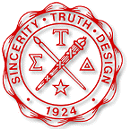 Application for Membership or Associate MembershipSigma Tau Delta, Alpha Theta Eta ChapterKansas State University